ÇAMLICA ORTAOKULU 2021-2022 EĞİTİM-ÖĞRETİM YILI TÜRKÇE DERSİ 7. SINIF 1. DÖNEM 1. SINAV SORULARIDIR.Beş yüz kişi bir seminerdeydi. Birden konuşmacı durdu ve bir grup çalışması yapmaya karar verdi. Herkese bir balon vererek başladı. Herkes gazlı kalemle balonuna adını yazmalıydı. Sonra bütün balonlar toplandı ve bir odaya kapatıldı. Katılımcılar odaya alındı ve 5 dakika içinde üzerine isimlerini yazdıkları balonu bulmaları söylendi. Herkes deli gibi kendi adını aramaya başladı, insanlar çarpıştılar, bir birlerini ittirdiler, tamamen bir kargaşa ortamı oluştu.5 dakikanın sonunda kimse kendi balonunu bulamamıştı. Konuşmacı bu sefer herkesin bir balon almasını ve üzerinde adı yazan kişiye o balonu vermesini söyledi. Birkaç dakika içinde herkes kendi balonuna kavuşmuştu.
Konuşmacı dedi ki: "Yaşamımızda da bunu görüyoruz. Herkes deli gibi mutluluğu arıyor ve nerede olduğunu bilmiyor. Bizim mutluluğumuz başkalarının mutluluğunda gizlidir. Onlara mutluluk verin; sizinki size gelir.  (1,2 ve 3. Soruları metne göre cevaplayınız.)                                                                              1. SORU                                   ( 8 Puan ) Bu metindeki sorun nedir? ………………………………………………………………………………………………………………………………………………………………………………………………2. SORU                                 ( 10 Puan )Metinde altı çizili sözle anlatılmak istenen nedir?…………………………………………………………………………………………………………………………………………………………………………………………………………………………………………………………….………………………………3. SORU                   (2+2+2+2+2=10 Puan )Aşağıdaki bulmacaya yerleştirilen sözcükleri metinden bularak ilgili yerlere yazınız.                      1         2               3                                        4           1. Aklını yitirmiş olan, akli dengesi bozulmuş olan, mecnun.2. Başkalarından saklanan, duyurulmayan, saklı kalan.3.  Görüşleri, çıkarları bir olan kimseler bütünü, ekip.4. Bir konu ile ilgili bilgi vermek ve tartışmak amacıyla birkaç yetkilinin yönetimi altında düzenlenen toplantı. 5. Kadın veya erkeğe verilen genel ad, şahıs.4. SORU                       (2+2+2+2=8 Puan )Tabloda ismi yazılan öğrenciler aşağıdaki metinde bulunan bazı fiillerin yapılarını söylemişlerdir.Seçtiğimiz meslek; oturacağımız ev, sahip olacağımız arkadaşlar, yapacağımız evlilik hatta çocuklarımızın eğitimi gibi pek çok değişkeni doğrudan etkileyecektir. Bu yüzden mutlu ve huzurlu olmak için alelade seçimler yapmadan önce iyice düşünmeliyiz. Bazen önümüze güzel fırsatlar çıkar. Bunları zamanında fark etmeli ve değerlendirmeliyiz. Tablodaki işaretlemeye göre öğrencilerin söylemiş olabilecekleri sözcükleri yazınız.Mehmet: …………………………………..Recep: ………………………………………Hatice: ……………………………………Sümeyye: ……………………………….5. SORU                        ( 4+4+4=12 Puan )İbrahim Sosyal Bilimler Lisesine gitmek istiyor. Bu lise sınavla öğrenci alıyor. İbrahim’in sınava girmesi ve iyi bir puan alması gerekiyor.  İbrahim zamanının çoğunu sınava hazırlanarak geçirmeli.İbrahim’in durumunu amaç-sonuç, sebep-sonuç ve koşul-sonuç anlamı taşıyacak şekilde cümle içinde kullanınız. Amaç-sonuç:……………………………………………………………………………………………………………………………………………………..Sebep-sonuç: …………………………………………………………….……………………………………………………………………………………..Koşul-sonuç: ……………………………………………………………………………………………………………………………………………………..6. SORU                           (5+5=10 Puan )Demir, Ayhan, Suat, Murat ve Yasin bir bisiklet yarışması yaptılar. Yarışma sonuçları ile ilgili bilinenler şunlardır:*Yarışma boyunca hiç kimse Ayhan’ı önünde görememiştir.*Yasin’den ikinciliği kıl payı kaçırmıştır. *Demir ilk üçe girememiştir.Bu bilgilere uygun olabilecek iki farklı sıralama yapınız.1.                                                   1.2.                                                   2.3.                                                   3.4.                                                   4.5.                                                   5.7. SORU                           ( 5+5=10 Puan ) EBEVEYN TİPLERİYetkin: Planlanmış ve başarı odaklı bir çevre oluşturur. Anahtar kelimeleri iletişim ve empatidir.Otoriter: Ebeveynlik kavramı dengesizdir. Çocuk kabul görmeyi sevgiyle eşit zanneder. Çocuğun özsaygısı düşüktür.Serbest: Çocuğun duygularına itaat eder. Çocuklar sonuçları ve planlamayı anlamaz bu yüzden davranışlarını kontrol etmekte zorlanır.İlgisiz: Ebeveyn genellikle uzakta ve dikkatsizdir. Çocuğun çocukluğunu çalar. Çocuğun yakınlık duyma sorunları vardır.Aşağıda özellikleri verilen çocukların hangi tür ebeveyne sahip olabileceklerini yazınız.*Sınıfa yeni gelen Tülay arkadaşlarıyla ilişki kurmakta zorlanıyor.  Genelde yalnız olmayı tercih ediyor.*Anasınıfına giden Burcu öğretmenine istediğini yaptırmak için ağlıyor. Böylece öğretmeni de tıpkı annesi gibi onun istediğini yapacak sanıyor.Tülay: ………………………………..……….Burcu: …………………………………………8. SORU                     ( 3+3+3+3=12 Puan ) Ahmet dört yıl arka arkaya tenis turnuvasına katılmıştır. Her turnuvada on rakibi olmuştur. Kazandığı her karşılaşma için iki puan almıştır. Eleme usulü olduğu için kaybettiği anda elenmiştir. *Katıldığı son yıl şampiyon olmuştur.*Katıldığı ilk yıl yalnızca 2 rakibini geçmiştir.*Katıldığı ikinci yıl 6. karşılaşmada, üçüncü yıl ise 8. karşılaşmada elenmiştir.Verilen bilgilere göre Ahmet’in yıllara göre puan grafiğini çiziniz.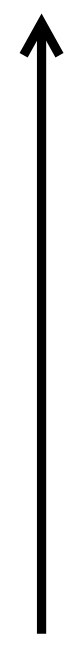 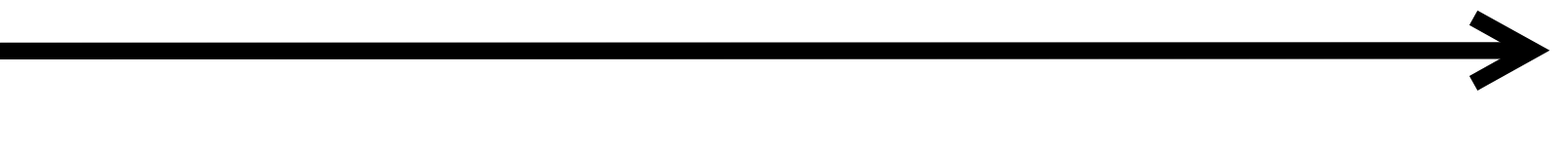 9. SORU                            (4+4=8 Puan ) DİLEKÇE YAZMA KURALLARI1-En üste kurum ismi yazılır.2-Sağ alt köşeye sırasıyla tarih, imza, ad- soyad yazılır.3-Sol alt köşeye adres yazılır.4-İçerikte kısaca kim olduğumuzu ve ne istediğimizi yazarız.ÖRNEK       SOSYAL POLİTİKALR İL MÜDÜRLÜĞÜNE                                                                  KÜTAHYAOkulumuzda uzman kişiler tarafından zararlı alışkanlıklardan korunma yolları ile ilgili seminer verilmesini istiyorum. Gereğini bilgilerinize arz ederim.Karşıyaka Mah. İncir sok.                       12. 25. 2019No 59          Kütahya                            Cemre ÇAKMAKYukarıdaki dilekçede hangi kural ya da kurallara uyulmamıştır?10. SORU                       (4+4+4=12 Puan ) Olmazsa olmaz ikilemeler,Onlar fiilleri de etkiler.Nasıl diye sor fiile,Hemen cevap verirler.Şiirinin içinde olmak isterler.İki görevi var ekfiilin :Biri, kip eki almış halidir ismin.Diğeri, birleşik zamanıdır fiillerin.Ustasısındır sen bu işlerin,Haydi, koy bakalım bunları içine şiirinin.Yukarıdaki şiirde sizden istenenleri içeren bir şiir yazınız. İlgili kısımların altını çiziniz. ………………………………………………………………………………………………………………………………………………………………………………………………………………………………………………………………………………………………………………………………………………………………………………………………………………………………………………………………………………………………YELİZ BİNÖL                      
TÜRKÇE ÖĞETMENİNOT: Puanlama soruların yanında yazmaktadır. Süre kırk dakikadır. Başarılar diliyorum. DGGMNLP  5ŞBasitTüremişBirleşikMehmetRecepHaticeSümeyye